Evalueringspolitikken og -proceduren på ToRS er i kontinuerlig udvikling og indsamlede erfaringer anvendes til forbedringer og justeringer efter en fast procedure i evalueringsudvalget hvert semester. Den forrige evaluering vurderes i studienævn og institutledelse og nye tiltag sættes i værk på baggrund af disse evalueringer.Overordnede rammer for undervisnings-evalueringenUndervisningsevalueringen foregår inden for rammerne af:KUs ”Retningslinjer for undervisningsevaluering og offentliggørelse af undervisningsevalueringsrapporter”HUMs Procedure for undervisningsevaluering Bekendtgørelse af lov om gennemsigtighed og åbenhed i uddannelserne m.v.Lov om behandling af personoplysningerVed ændringer i KUs retningslinier og procedurer implementeres disse ved først mulige evalueringsturnus.FormålUndervisningsevalueringen på ToRS skal medvirke til at:At kvalitetssikre og udvikle den enkelte uddannelse, de enkelte kursusforløb og vejledningen for at fremme de studerendes læringsudbytte og gennemførselAt sikre offentlighedens adgang til information om resultaterne af evalueringerneKrav til undervisningsevalueringKravene til undervisningsevalueringer følger af Humanioras procedurer for kvalitetssikring, heraf følger bl.a. at:Alle undervisningsaktiviteter skal evalueres hver gang de udbydes. Derudover også projektorienteret forløb, udlagt undervisning, bachelorprojekter og specialerSkriftlig elektronisk slutevaluering er obligatoriskMundtlig eller skriftlig midtvejsevaluering er også obligatorisk, men resultatet skal ikke rapporteres til Studienævnet.EvalueringspraksisMidtvejsevaluering Alle undervisere skal midtvejs i kursusforløbet sikre sig, at der foretages en evaluering af den afviklede undervisning og det planlagte forløb med vægt på umiddelbare problemer, samt forslag til forbedringer. Denne midtvejsevaluering skal primært ses som et redskab til at afstemme og diskutere forventninger og foreløbige konklusioner internt på kurset, og inddrages ikke i Studienævnets endelige rapport.For underviser og studerende kan en midtvejsevaluering tjene til at rette op på umiddelbare didaktiske og praktiske problemer og pege på de aspekter af kurset som fortjener særlig opmærksomhed i en endelig evaluering. Underviseren afgør om midtvejsevalueringen skal være skriftlig eller mundtlig. Delfi-skemaet samt et individuelt skema ligger på nettet og kan bruges, hvis midtvejsevalueringen er skriftlig. SlutevalueringDer skal ved afslutningen af kurset foretages en endelig evaluering af hele kurset, dets faglige og teoretiske fundering og udsyn, didaktiske virkemidler, overordnede struktur, tilrettelæggelse og praktiske afvikling, samt forslag til forbedring fremover. Alle kurser skal evalueres, også kurser, der foregår i udlandet som udlagt undervisning. Åbent Universitet kurser evalueres også, men tælles ikke med i den endelige statistik over evaluerede kurser.Evalueringen skal foregå i forbindelse med en lektion en af de sidste undervisningsgange i semestret. Fra efteråret 2018 benyttes elektronisk evaluering. De studerende får tilsendt et link med de kurser, de har gået på og derefter kan de evaluere kurserne, enten via linket eller ved at gå ind på evaluering.ku.dk. De studerende, der ikke er tilstede på den undervisningsgang, hvor evalueringen foretages, skal evaluere på et andet tidspunkt. Initialdata for slutevalueringerne tilsendes Studienævnet af den fakultetsansvarlige for disse data og behandles derefter af Studienævnets evalueringsudvalg (se også afsnit på side om evalueringsudvalg). Ved manglende evaluering af en aktivitet, vurderes det, evt. efter kontakt med underviser på kurset, hvilke forhold det skyldes. Hvis nødvendigt følges der op af studienævnsformand eller studieledelse. Underviser har løbende adgang til at se evalueringerne på evaluering.ku.dk. fra det tidspunkt hvor evalueringsperioden starter.  Efter evalueringsperioden er det muligt for kursets undervisere at fremsøge de tidligere evalueringer i søgefeltet på underviserens evaluering.ku.dk adgang.Information om evalueringspraksisHenvisninger til evalueringsskemaer, tidligere semestres rapporter, samt opslag og vejledning til undervisningsevaluering i øvrigt kan findes på TORS Studienævns hjemmeside; http://ToRS.ku.dk/ominstituttet/studienaevn/evaluering/.Oplysning om undervisningsevaluering sendes ud i TORS-nyt samt annonceres til et medarbejdermøde inden den aktuelle evaluering går i gang. Dette gælder både for slutevaluering og midtvejsevaluering. Til midtvejsevalueringen udsendes endvidere studiebesked til de studerende. Evalueringsrapport (intern og ekstern)Studienævnet nedsætter et underudvalg med ligelig deltagelse af VIP og STUD-repræsentanter.Underudvalget udarbejder på baggrund af de tilsendte initialdata en evalueringsrapport til internt brug, som er udgangspunkt for Studienævnets drøftelser af semesterets undervisningsevalueringer og som laver en kort sammenfatning af evalueringen fra hvert enkelt kursus og giver hver kursus en A, B eller C vurdering i henhold til Københavns Universitets fælles kategoriseringer. Ifølge KU´s retningslinjer defineres A, B og C således:  ”I A samles evalueringer, der i forhold til definitionen af kategorien viser, at undervisningen/fagelementet fungerer særlig godt og kan være til inspiration for andre. I B samles evalueringer, der i forhold til definitionen af kategorien viser, at undervisningen/fagelementet fungerer tilfredsstillende. Studienævnet har endvidere kategorien B -, hvor der er vanskeligheder der skal adresseres som dog ikke vurderes som værende i kategori C.I C samles evalueringer, der i forhold til definitionen af kategorien viser, at der i undervisningen/fagelementet er behov for flere justeringer”. På baggrund af den interne rapport udarbejdes en undervisnings-evalueringsrapport, der offentliggøres på Studienævnets hjemmeside. Den eksterne evalueringsrapport godkendes af Studienævnet og efterfølgende af Institutleder og Studieleder, som er ansvarlig for opfølgning, der falder under deres ledelsesansvar og opgaveportefølje.Opfølgning på undervisningsevalueringI forbindelse med evalueringer, der peger på store eller blot større problemer i forbindelse med afviklingen af et kursus og i forbindelse med alle evalueringer, der er vurderet som C-evalueringer afholder Studieleder en samtale med underviseren/underviserne på kurset. Hvis evalueringen og eller samtalen afdækker et behov for individuel kompetenceudvikling af underviseren indgår dette i MUS-samtalen med institutlederen. I de tilfælde hvor de studerende har angivet at der mangler en semesterplan eller at de praktiske oplysninger har været meget utilstrækkelige modtager underviser en påmindelse i form af en mail fra studieledelsen. I de tilfælde hvor der har været tale om B--evalueringer vurderer Studienævnet, om det er hensigtsmæssigt at igangsætte tiltag for at optimerer det faglige udbytte på kurset Såfremt undervisningsevalueringen afdækker uhensigtsmæssigheder i uddannelsernes opbygning, struktur eller mål (kompetence- eller faglige mål) som defineret i studieordningerne, er Studienævnet ansvarlig for opfølgning herpå.  Såfremt undervisningsevalueringer afdækker særligt gode forløb, som med fordel kan udbredes til generelle udfordringer eller temaer på tværs af uddannelser, vurdere studienævnet disse temaer hensigtsmæssigt kan indgå på ”Undervisningens dag”. AnsvarsfordelingUnderviser(e) har ansvar for:At afholde midtvejs- og slutevaluering Løbende faglig udvikling af elementet, herunder eventuelle justeringer på baggrund af midtvejs- og slutevaluering.At reflektere over, om det evaluererede element fremadrettet bør ændres og i bekræftende fald:I samarbejde med fagmiljøet (og uddannelseskoordinator) at inddrage Studienævn, såfremt opfølgningen fordrer studieordningsændringer hvis opfølgningen fordrer individuel kompetenceudvikling, inddrages Institutleder (HVIP) eller Studieleder (Studielektorer – og studieadjunkter samt DVIP),Studienævnet, evt. ved underudvalg har ansvar for:i samarbejde med Studieleder at udarbejde instituttets undervisningsevalueringspolitik og offentliggørelsen af denneudarbejdelsen af evalueringsplan med angivelse af metoder til undervisningsevalueringudarbejdelse af intern og ekstern evalueringsrapportat sikre at undervisningsevalueringen foregår i overensstemmelse med de overordnede regler, retningslinjer og procedureopfølgning på evt. problematiserede forhold i studieordningerne, pensum etc. Studieleder har ansvar for:at følge op på evalueringer i forhold til planlægningen af undervisningen at godkende Studienævnets evalueringsplan og eksterne evalueringsrapportopfølgning på C-evaluerede kurser og andre kurser, der udviser problematiske forhold.kompetenceudvikling af DVIP, studieadjunkter og studielektorer.Institutleder har ansvar for:Kompetenceudvikling/efteruddannelse af HVIPI samarbejde med Studieleder at drøfte evalueringen og såfremt det er relevant inkludere evalueringsresultaterne i den strategiske uddannelsesudvikling.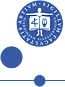 